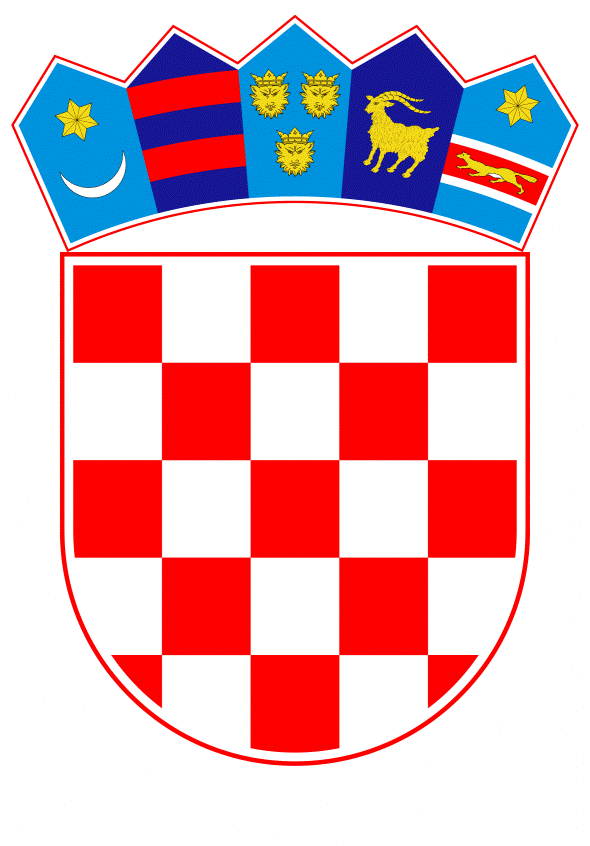 VLADA REPUBLIKE HRVATSKE	Zagreb, 25. veljače 2021.PREDLAGATELJ:	Ministarstvo gospodarstva i održivog razvojaPREDMET:	Verifikacija odgovora na zastupničko pitanje Mire Bulja, u vezi s raskidom 	Ugovora o prodaji i prijenosu dionica društva Brodotrogir d.d., TrogirBanski dvori | Trg Sv. Marka 2  | 10000 Zagreb | tel. 01 4569 222 | vlada.gov.hr 1										PRIJEDLOGKLASA: URBROJ:Zagreb, PREDSJEDNIKU HRVATSKOGA SABORA PREDMET: 	Zastupničko pitanje Mire Bulja, u vezi s raskidom Ugovora o prodaji i prijenosu dionica društva Brodotrogir d.d., Trogir - odgovor Vlade	Zastupnik u Hrvatskome saboru Miro Bulj postavio je, sukladno s člankom 140. Poslovnika Hrvatskoga sabora („Narodne novine“, br. 81/13., 113/16., 69/17., 29/18., 53/20., 119/20. - Odluka Ustavnog suda Republike Hrvatske i 123/20.), zastupničko pitanje u vezi s raskidom Ugovora o prodaji i prijenosu dionica društva Brodotrogir d.d., Trogir.	Na navedeno zastupničko pitanje Vlada Republike Hrvatske daje sljedeći odgovor:		Ugovor o prodaji i prijenosu dionica Brodotrogir d.d., Trogir u kojem je sadržan Program restrukturiranja, sklopljen je 6. travnja 2013. s kupcem Kermas Energija d.o.o., Zagreb. Člankom 10. Ugovora o prodaji i prijenosu dionica Brodotrogir d.d., Trogir definirane su obveze Kupca i društva Brodotrogir d.d. (u daljnjem tekstu: Društvo) koje je bilo potrebno ispuniti kako bi se dokazalo da je poslovanje Društva održivo: ukupan broj radnika u Društvu i ovisnim društvima tijekom razdoblja restrukturiranja, minimalni broj efektivnih sati, rad vlastitih radnika, održanje kapitala i rezervi Društva tijekom petogodišnjeg razdoblja restrukturiranja, te pozitivno poslovanje na kraju 2016. i 2017.  	Prema posljednjim zaprimljenim izvješćima društva Hrvatska brodogradnja - Jadranbrod d.d. o nadzoru realizacije Programa restrukturiranja i Ugovora o prodaji i prijenosu dionica Društva, navedene obveze su izvršene do kraja 2017.		Prema informacijama zaprimljenim od strane Uprave Društva, neisplata plaća vezana je za društvo Hrvatska brodogradnja Trogir d.o.o. i Uprava, kako joj i obveze nameću poduzima radnje za otklanjanje nastale situacije.	S obzirom na to da je Program restrukturiranja završio, Društvo je u vlasništvu privatnog kapitala te u tome smislu Republika Hrvatska ne može ni na koji način utjecati na poslovne odluke Društva.	Eventualno potrebna dodatna obrazloženja u vezi s pitanjem zastupnika dat će ministar gospodarstva i održivog razvoja dr. sc. Tomislav Ćorić.PREDSJEDNIK      mr.sc. Andrej Plenković